FENTON HIGH SCHOOL
GIRLS VARSITY BASKETBALLFenton High School Girls Varsity Basketball beat Owosso High School 61-31Tuesday, February 5, 2019
7:00 PM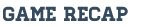 Every player scored for the Tigers as Fenton went on the road and defeated Owosso 61-31. Chloe Idoni scored a game-high 19 points and had 3 assists and 4 steals. Korryn Smith had 8 points and was a perfect 3 for 3 from the field and Erin Carter had 6 points, 6 rebounds, 2 assists and 4 steals. Lauren Bossenberger and Hanna Chapin each scored 5 points and Kyla Lynch had 5 rebounds. Fenton will travel to Holly on Friday, February 8th for a 6:00 start.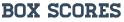 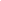 